Добрый день! Перед тем как объявить название своего мастер-класса я предлагаю просмотреть отрывок из кинофильма.  («Королевство кривых зеркал»)Вы все узнали этот фильм. Королевство кривых зеркал - название моего мастер-класса. Скажите мы воспринимаем окружающую действительность все одинаково?- Да я с вами полностью согласна!- От чего зависит восприятие окружающего мира?- Да я с вами согласна!- А сейчас я вам предлагаю прочесть фразу, которую вы видите на слайде.Отражение – это свойство восприятия, загнанного в рамки опыта. (Фраза в зеркальном отражении) - Я увидела, что не всем удалось выполнить быстро данное задание!- Почему?- Да действительно, кому-то нужно больше времени, кому-то чуть меньше.--------------------------------------------------------------------------------------------- Согласны ли вы с высказыванием?- Как вы думаете, что связывает эту фразу с сюжетом из кинофильма?А вы когда-то задумывались о том, что люди видят мир по разному? Каждый из нас воспринимает этот мир сквозь призму своих личностных особенностей, систем ценностей и желаний. Наше видение, мировоззрение и отношение к жизни диктуют нам наши потребности.Я  хочу поделиться опытом работы  по коррекции оптической дисграфии у младших школьников.   	Цель моего мастер-класса – создание условий для повышения профессионального мастерства педагогов в процессе активного взаимодействия по приобретению опыта профилактики и коррекции оптической дисграфии.Уважаемые коллеги, мне нужна ваша помощь, я приглашаю 4-ех человек, по 2 человека в группе.Прошу вас прочесть задание и выполнить их.Проблема изучения и коррекции специфических нарушений письменной речи  у обучающихся в настоящее время является одной из актуальных задач. С каждым годом в школах увеличивается количество детей с оптической дисграфией. У обучающихся 1 класса чаще всего встречаются дисграфические ошибки. Использование правильно подобранного комплекса дидактических упражнений по устранению дисграфии, помогает преодолеть ряд трудностей дисграфического характера. У нетипичных детей этот процесс проходит дольше, но к концу первого полугодия 2 класса дети не должны допускать дисграфических ошибок.Традиционные методы не позволяют устранять специфические ошибки письма, поэтому дети нуждаются в специальной помощи.С учетом психофизиологических особенностей детей мною был подобран и дифференцирован комплекс упражнений по устранению оптической дисграфии у обучающихся. Детям очень нравятся мнемотические приемы, их я применяю при изучении и закреплении образа буквы. Буква «Е» как будто едет по строчке вперёд, а вот буква «З» едет наоборот.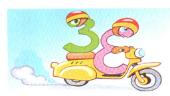 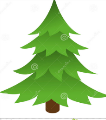 Буква «Е» - ель, буква «З» - зеленая«б» - похожа на белку, такой же хвост и слово «белка» начинается на букву «б»;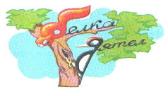                       «д» - похожа на дятла, сидящего на стволе дерева и слово                       «дятел» начинается на букву «д»; -------------------------------------------------------------------------------------------------- Одной из сложнейших операций процесса письма является анализ звуковой структуры слова. Чтобы правильно написать слово, надо определить его звуковую структуру, последовательность и место каждого звука.Например, «Хлопай, не зевай», «Поймай звук».«Найди заданную букву и раскрась ее»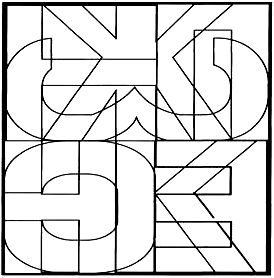 «Назови букву», «Найди правильно написанную букву», «Какого элемента не хватает», «Какие буквы спрятались в фигуре».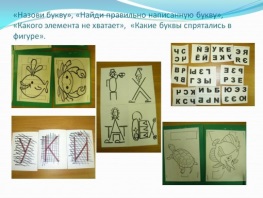 Упражнение «Дополни недостающий элемент»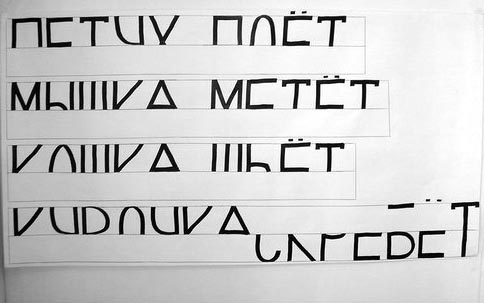 По результатам обследования обучающихся  класса, мы видим, что наблюдается положительная динамика. Данная работа не только способствует устранению дисграфии, но и положительно влияет на эмоциональное и психическое состояние ребенка. -------------------------------------------------------------------------------------------- Главная цель, ради которой ведется работа, достигается легко, главное научить ребенка использовать накопленный опыт. На сегодняшний день я могу сказать, что большинство обучающихся с оптической дисграфией, проявляют активность  на уроках. Во время диктанта, при встрече с ранее «конфликтными» буквами, обучающийся не испытывает беспокойства, он чувствует себя более уверенно. На лице появляется улыбка. У детей  появляется желание делиться своими мыслями, т.е. преодолеваются трудности в обучении, они чувствуют мою заинтересованность и заинтересованность одноклассников в работе. А это не что иное, как наш общий успех!Таким образом, упражнения по устранению оптической дисграфии имеют большое коррекционно-развивающее значение в обучении и воспитании школьников.     - Уважаемые, коллеги! Давайте продолжим наш диалог.Каждая группа прочтите задание, расскажите о том,  что вы сейчас делали.1 группа.1 задание. Зачеркните буквы, встречающиеся 2 и более раза, допишите полученную фразу. (Я так хочу…, Мною движет…)2 задание. В тексте зачеркните букву З, подчеркните букву Е, обведите в кружок букву Э.2 группа.Задание. Вставьте недостающие гласные буквы.Задание. Составьте буквы из элементов из полученных букв составьте слово. (ПУТЕШЕСТВИЕ)- Что помогло вам в выполнении заданий? - С какими трудностями вы столкнулись при выполнении заданий? - Если раньше вы выполняли подобные упражнения, вызвало ли это затруднение сейчас?На примере работы групп мы видим,  что действительно без определенного навыка,  вы не смогли бы выполнить данные задания. - Уважаемые коллеги, где вы могли бы применить подобные упражнения  в своей деятельности. На каких этапах?- Возвращаясь к высказыванию,  можем ли мы утверждать, действительно ли, Отражение – это свойство восприятия, загнанного в рамки опыта. Я с вами согласна. Ценность использования упражнений, направленных на устранение дисграфии еще и в том, что наблюдается синергетический эффект, который заключается в развитии  эмоционально-волевой сферы и личностных качеств обучающегося, формируется усидчивость, снижается уровень  тревожности. Развитие эмоционально волевой сферы и коррекция личностных качеств  ребенка позволяют более успешно адаптироваться  ученику начальной школы к новым условиям деятельности.        	Данный эффект был достигнут в процессе коррекции дисграфии и подкреплен результатами диагностических данных школьного психолога.       Для эффективного обучения педагог должен уметь обратить внимание на мельчайшие особенности личности каждого ребенка,  поддержать, убедить растущего человека в ценности, полезности и необходимости развития его индивидуальности. Завершая свое выступление я хочу сказать, что каждый человек в независимости от возраста живет в своем королевстве, а кривизну зеркал,  в которых он отражается, формирует его внутренний мир. И я хочу вам пожелать, коллеги, чтобы в ваших зеркалах отражалась реальная действительность.